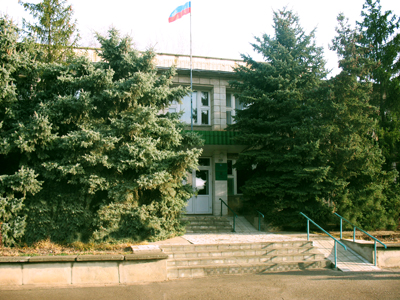 ВведениеГодовой доклад о ходе реализации муниципальных программ Ленинского муниципального района за 2016 год (далее  - Годовой доклад) подготовлен в соответствии с пунктом 6.13. Порядка разработки, реализации и оценки эффективности реализации муниципальных программ Ленинского муниципального района Волгоградской области, утвержденного постановлением администрации Ленинского муниципального района  от  27.04.2016  № 204 «Об утверждении Порядка разработки, реализации и оценки эффективности реализации муниципальных программ Ленинского муниципального района Волгоградской области», на основе докладов ответственных исполнителей муниципальных программ, представленных в отдел экономики администрации Ленинского муниципального района и на основе информации финансового отдела администрации Ленинского муниципального района.Общие сведения о муниципальных программах Ленинского муниципального районаВ 2016 году представлены отчеты по 13 муниципальных программам (далее именуемым – МП), направленных на решение приоритетных задач социально-значимых для социально-экономического развития Ленинского муниципального района:Отдел по сельскому хозяйству и продовольствию Администрации Ленинского муниципального района – 1 МП;Отдел по жизнеобеспечению Администрации Ленинского муниципального района – 3 МП;Отдел по социальной политике Администрации Ленинского муниципального района – 5 МП;Общий отдел Администрации Ленинского муниципального района  - 1МП;Отдел образования Администрации Ленинского муниципального района – 2 МП.Комиссия по делам несовершеннолетних и защите их прав Ленинского муниципального района – 1 МП.Муниципальные программы приняты постановлением Администрации Ленинского муниципального района от 06.10.2015 № 410 «Об утверждении муниципальных программ на 2016 год и на плановый период 2017 и 2018 годы». В структуре принятых МП 13 программ со сроком реализации до 3-х лет и 1 МП со сроком до 2020 года, из них 1 муниципальная программа приостановлена, в связи с отсутствием финансирования.Ответственными исполнителями программ в 2016 году были разработаны планы-графики реализации муниципальных программ Ленинского муниципального района. Указанные планы-графики реализации муниципальных программ признаны способствовать наиболее эффективному исполнению муниципальных программ. Мониторинг хода реализации муниципальных программ Ленинского муниципального района позволяет определить полноту выполнения сроков реализации программных мероприятий, ориентирован на ранее предупреждение каких-либо проблем и отклонений хода реализации муниципальных программ. В рамках данного мероприятия в течение 2016года ответственные исполнители муниципальных программ представили отчеты о ходе реализации муниципальных программ, содержащие краткие итоги. Следует отметить, что в соответствии с Порядком, муниципальные программы отражаются в прогнозе социально-экономического развития Ленинского муниципального района на 2016 год и на плановый период 2017 и 2018 годов.Целью формирования муниципальных программ Ленинского муниципального района решение социально-значимых задач, который стоят перед Ленинским муниципальным районом, а также усиление программно-целевого принципа расходования средств бюджета района, повышение результативности и эффективности их использования. Реализация муниципальных программ Ленинского муниципального района в 2016 году была направлена на решение ключевых задач и достижение важных стратегических целей и приоритетов социально-экономического развития экономики Ленинского муниципального района.II. Данные  о конкретных  результатах,  достигнутых за отчетный период. Всего в 2016 году в соответствии с утвержденными муниципальными программами было предусмотрено достижение 73 целевых показателей. По результатам исполнения  средняя степень достижения целей и решения задач муниципальных программ в целом составила 57,53 процентов. Степенью  достижения целей и решения задач муниципальных программ от 80 до 100% характеризуются 6 муниципальных программ:1. «Развитие дошкольного образования Ленинского муниципального района на 2016-2018 годы» (100,00 процентов);2. «Молодой семье – доступное жилье» на 2016 год и на плановый период 2017 и 2018 годов" (100,00 процентов);3.«Духовно-нравственное воспитание граждан в Ленинском муниципальном районе на 2016 год и на плановый период 2017 и 2018 годов" (100,00 процентов;4. «Развитие территориального общественного самоуправления Ленинского муниципального района» на 2016-2018 годы (85,71 процентов);5. «Развитие туризма в Ленинском муниципальном районе на период 2016-2018 годы» (83,33 процентов);6. «Комплексные меры противодействия злоупотреблению наркотиками и их незаконному обороту в Ленинском муниципальном районе на 2016 год и на плановый период 2017 и 2018 годов» (83,33 процентов).Степенью  достижения целей и решения задач муниципальных программ от 50 до 79% характеризуются 3 муниципальных программы:1.«Повышение безопасности дорожного движения в Ленинском муниципальном районе на 2016 и на период до 2018 года» (50,00 процентов);2.«Организация отдыха и оздоровления отдельных категорий детей в каникулярное время"  на 2016 год и на плановый период 2017 и 2018 годов» (66,67 процентов);3. «Комплекс мер по созданию безопасных условий для обучающихся в общеобразовательных организациях Ленинского муниципального района на 2016-2018 годы» (71,43 процентов).Степенью  достижения целей и решения задач муниципальных программ до 49% характеризуются 3 муниципальных программы:1.«Профилактика правонарушений на территории Ленинского муниципального района»  на 2016-2018 годы» (35,71 процентов);2. «Устойчивое развитие сельских территорий Ленинского  муниципального района на 2016 -2018 годы и на период до 2020 года» (28,57 процентов);3.«Программа по энергосбережению и повышению энергетической эффективности Ленинского муниципального района Волгоградской области 2016-2018 годы» (18,2 процентов).В результате неисполнения подрядчиком своих обязательств по выполнению работ на объекте: «Реконструкция здания по адресу: г. Ленинск, ул. Ленина, 51 для открытия 5-ти дошкольных групп», а именно срыв сроков технологического присоединения объекта к электрическим сетям и разрушение одной противопожарной емкости по муниципальной программе «Капитальное строительство и развитие социальной сферы Ленинского муниципального района на 2016-2018 годы», целевой показатель по вводу объекта в 2016 году не достиг целевого значения.	В 2016 году в рамках муниципальной программы «Комплекс мер по созданию безопасных условий для обучающихся в общеобразовательных организациях Ленинского муниципального района на 2016-2018 годы приобретены и заменены оконные блоки в зданиях общеобразовательных учреждений  Ленинского муниципального района в количестве – 66 штук, в  зданиях дошкольных учреждений Ленинского муниципального района – 23 штуки. 	В текущем году в МКДОУ «Детский сад №2 «Родничок» был произведен частичный текущий ремонт кровли здания, ремонт потолков здания. В МКДОУ «Детский сад №7 «Сказка» произведен ремонт козырька здания. В МКДОУ «Маляевский детский сад» произведен текущий ремонт коридора.	Во всех 27 образовательных организациях района  проведено ТО  системы АПС; приобретены и произведена перезарядка средств пожаротушения: в МКОУ «Ленинская СОШ №2», МКОУ «Ленинская СОШ №3», МКОУ «Рассветинская СОШ», МКОУ «Ильичевская СОШ», МКОУ «Маякоктябрьская СОШ», МКОУ «Маляевская ООШ», МКОУ «Покровская СОШ», МКДОУ «Заплавинский детский сад», МКДОУ «Маляевский детский сад», МКДОУ «Царевский детский сад», МКДОУ «Детский сад №1 «Буратино»; проведен курс обучения  по пожарному техминимуму и ответственного за электрохозяйство в МКОУ «Заплавинская СОШ», МКОУ «Маляевская ООШ», МКОУ «Царевская СОШ», МКОУ «Степновская СОШ»,  МКОУ «Ильичевская СОШ», МКОУ «Коммунаровская СОШ», МКОУ «Бахтияровская НОШ», МКДОУ «Детский сад №2 «Родничок», МКДОУ «Детский сад №7 «Сказка», МКДОУ «Заплавинский детский сад» обучение прошли 12 человек; выполнены работы по пропитке чердачных помещений и проверке качества огнезащитной обработки, проведению электрических испытаний и электрических измерений электрооборудования в 27 образовательных организациях. Проведено техническое обслуживание тревожной кнопки    в  МКОУ «Ленинская СОШ № 1», МКОУ «Ленинская СОШ № 2», МКОУ «Ленинская СОШ № 3», МКОУ «Заплавинская СОШ», МКОУ «Бахтияровская НОШ», МКОУ «ОСОШ», МКДОУ «Детский сад №1 «Буратино», МКДОУ «Детский сад №3 «Колокольчик», МКДОУ «Детский сад №2 «Родничок», МКДОУ «Детский сад №5 «Солнышко»,МКДОУ «Детский сад №7 «Сказка», МКДОУ «Маляевский детский сад», МКДОУ «Царевский детский сад», МКДОУ «Заплавинский детский сад»,  МКУ ДО «Ленинская ДЮСШ», а также были установлены камеры видеонаблюдения в «МКДОУ Заплавинский детский сад», МКДОУ «Маляевский детский сад», МКДОУ «Царевский детский сад», МКОУ «Ленинская СОШ №1», МКОУ «Коммунаровская СОШ», МКОУ «Ильичевская СОШ», МКОУ «Степновская СОШ», установлены тревожные кнопки и переданы в собственность МКДОУ «Заплавинский детский сад», МКОУ «Бахтияровская НОШ»;  проведен текущий ремонт в МКОУ «Заплавинская СОШ».В 2016 году на территории района сохранена система территориального общественного самоуправления в количестве 43 единиц, из них юридических лиц - 35 единиц. Количество жителей, проживающих в границах ТОС, составило 100 процентов. Количество семинаров с главами, специалистами администраций поселений и активом организаций ТОС по обсуждению проблем, обмену опытом работы соответствует 4 единицам. Увеличилось количество граждан, участвующих в культурно-массовых и спортивных мероприятиях проводимых силами и с участием организаций ТОС до 9371 человек. Количество проведенных силами и с участием ТОС мероприятий по благоустройству и улучшению санитарного состояния территории в границах ТОС в 2016 году составило 732 единицы. Заключено договоров о социальном партнерстве  Советами территориального общественного самоуправления в количестве  406 единиц.В 2016 году в рамках муниципальной программы «Устойчивое развитие сельских территорий Ленинского муниципального района на 2016 - 2018 годы и на период до 2020 года»  по программному мероприятию «Реконструкция системы водоснабжения села Заплавное» выполнены  и достигнуты следующие целевые показатели:  смонтировано 18 колодцев  (в том числе 12 гидрантов,  3 смотровых колодца и 3 сбросных);  уложено 1607 м трубы. Осуществлялся авторский  надзор и строительный контроль (технический надзор)  и при строительстве  объекта «Реконструкция системы водоснабжения села Заплавное Ленинского муниципального района Волгоградской области». По программному мероприятию «Строительство газопровода низкого давления по ул. Лесная, ул. Садовая, пер.  Комбинатский, ул. Советская, ул. Комбинатская, ул. Кузнечная, в с. Маляевка» завершено строительство газопровода протяженностью 2805 м при осуществлении авторского  надзора и строительного  контроля (технический надзор).  В ходе реализации муниципальной программы «Молодой семье – доступное жилье» на 2016 год и на плановый период 2017 и 2018 годов получили свидетельство о праве на получение социальной выплаты на приобретение  жилого помещения или строительство индивидуального жилого дома и реализовали свое право  и улучшили свои жилищные условия 8 молодых семей. Достигли плановых значений целевые показатели муниципальной программы «Организация отдыха и оздоровления отдельных категорий детей в каникулярное время» на 2016 год и на плановый период 2017 и 2018 годов и в результате 77 детей отдохнули в организациях отдыха и оздоровления детей с полной оплатой стоимости путевок за счет средств областного бюджета; количество информированных, заинтересованных лиц, потенциальных участников Программы за 2016 год составило 300 человек;  количество учтенных участников Программы в базе данных по Ленинскому муниципальному  району составило 160 человек.Муниципальная программа «Комплексные меры противодействия злоупотреблению наркотиками и их незаконному обороту в Ленинском муниципальном районе на 2016 год и на плановый период 2017 и 2018 годов  позволила увеличить количество подростков и молодежи, вовлеченных  в профилактические мероприятия до 400 человек. Проведены 5  семинаров среди педагогических работников и специалистов, работающих с несовершеннолетними и молодежью по актуальным проблемам, связанным с профилактикой негативных зависимостей; проведены  семинары, тренинги, тематические встречи с подростками и молодежью, конкурсы, акции и мероприятия по профилактике негативных зависимостей  и пропаганды здорового образа жизни, всего13 мероприятий. Увеличилось  количество родителей, принимающих участие во встречах по вопросам негативного воздействия психоактивных веществ на организм ребенка, дети которых обучаются в 7-11 классах до 220 человек. Данный целевой показатель перевыполнен, так как в настоящее время родители обеспокоены проблемой наркомании, желают получить нужную информацию о предотвращении данной болезни. Однако, показатель «количество лиц, прошедших комплексную реабилитацию в реабилитационных центрах» не достиг целевого значения, в виду того, что реабилитация в реабилитационных центрах является добровольным  лечением.	В результате реализации муниципальной программа «Духовно–нравственное воспитание граждан в Ленинском муниципальном районе на 2016 год и на плановый период 2017 и 2018 годов» выполнены следующие целевые показатели: проведены 20 районных мероприятий, направленные на духовно - нравственное воспитание населения Ленинского  муниципального района; 4 районных научно-практических конференций, семинаров и совещаний по вопросам духовно-нравственного воспитания детей и молодежи. Доля кружков, факультативов духовно – нравственной направленности составила в 2016 году  2,00 процента. Созданные ранее кружки и факультативы (рукоделие, «Родное слово», детская игротека, кукольный театр «Петрушка», танцевальный кружок) продолжают свою работу. Доля обучающихся, состоящих на внутришкольном профилактическом учёте составила 18,00 процентов.  Разработаны и изданы 2 методических пособия по вопросам духовно-нравственного воспитания.		В ходе реализации муниципальной программы «Развитие туризма в Ленинском муниципальном районе» на период 2016-2018 годы было увеличено количество посетителей на различных туристических объектах до 50 человек; организовано и проведено 2 конкурса, приняли участие в 1 областном конкурсе; проведено 3 семинара; разработано и издано буклетов туристической направленности 40 единиц. Недостигнут показатель «доля экономически активного населения, работающего в сфере обслуживания на внутреннем и въездном туризме» до 0,03 процентов,  ввиду отсутствия регистрации физических лиц, как индивидуальных предпринимателей, занятых в данном направлении.По муниципальной программе «Профилактика правонарушений на территории Ленинского муниципального района на 2016-2018 годы» за 2016 год достигнуты следующие целевые показатели: количество несовершеннолетних, совершивших административные правонарушения, в результате профилактических мероприятий сократилось до 9 человек; - направлено исковых заявлений в Ленинский районный суд о помещении несовершеннолетних в специальное учебно-воспитательное учреждение закрытого типа в количестве 2 заявлений. В результате улучшения профилактической работы с несовершеннолетними достигнуты следующие результаты:	- количество несовершеннолетних, состоящих на учете в Отделе МВД России по Ленинскому району, сократилось от 30 до 18 человек; -  количество преступлений, совершенных несовершеннолетними, уменьшилось от 27 до 8 человек; - количество несовершеннолетних, совершивших общественно-опасные деяния до достижения возраста уголовной ответственности, уменьшилось от 20 до 4 человек; - количество несовершеннолетних, оставивших образовательные учреждения для дальнейшего устройства, сократилось от 18 до 8. Трудоустроено несовершеннолетних из числа состоящих на всех видах учета, с 12 до 13. Осуществлено проверок условий воспитания, обучения, содержания несовершеннолетних в учреждениях системы профилактики безнадзорности и правонарушений несовершеннолетних, от 31 до 24, в результате уменьшения жалоб о нарушении прав и законных интересов несовершеннолетних.  Привлечено к административной ответственности родителей или иных законных представителей, не выполняющих свои обязанности по содержанию, воспитанию или обучению детей (ст. 5.35 ч. 1 КоАП РФ), от 160 до 165, в результате улучшения  работы по выявлению правонарушений. Привлечено к административной ответственности родителей или иных законных представителей, других лиц, вовлекающих несовершеннолетних в употребление спиртных напитков или одурманивающих веществ (ст. 6.10 КоАП РФ), от 15 до 12, в результате улучшения профилактической работы.  Привлечено к административной ответственности родителей или иных законных представителей в случае появления детей в возрасте до 16-ти лет в состоянии опьянения, а равно распития алкогольной продукции в общественных местах (ст. 20.22 КоАП РФ), от 5 человек запланированных до 1, в результате улучшения профилактической работы. Направлено исковых заявлений в Ленинский районный суд о лишении либо ограничении в родительских правах, с 15 единиц до 4 единиц, в результате улучшения профилактической работы с семьями. В 2016 году количество семей стоящих на учете, находящихся в социально опасном положении / в них детей, уменьшилось от 70/138 до 46/102, в результате улучшения профилактической работы с семьями и количество выявленных фактов жестокого обращения с детьми, сократилось с 3 единиц до 2единиц, в ходе улучшения профилактической работы с семьями.III. Перечень мероприятий, выполненных и невыполненных (с указанием причин) в установленные сроки.	В целях эффективной реализации муниципальных программ на территории Ленинского муниципального района ответственными исполнителями и соисполнителями разрабатывались и утверждались планы-графики реализации муниципальных программ Ленинского муниципального района на 2016 год. Указанные планы-графики признаны способствовать более эффективному исполнению муниципальных программ, так как определены конкретные исполнители, ответственные за реализацию соответствующих мероприятий, установления контрольных сроков реализации мероприятий, а также ожидаемых результатов их реализации.	В течение 2016 года проводился ежеквартальный мониторинг хода реализации муниципальных программ, направленный на ранее предупреждение возникновения проблем и отклонений хода реализации муниципальных программ от запланированного уровня.	 В результате реализации мероприятий муниципальных программам на территории Ленинского муниципального района в рамках газификации была погашена кредиторская задолженность за строительство и проектирование внутрипоселковых газопроводов и газовых котельных в 2013-2015 годах в соответствии с планами-графиками синхронизациипо по следующим объектам: МКОУ «Степновская СОШ»; МКОУ «Ильичевская СОШ»; МКОУ «Рассветинская СОШ»; МКОУ «Коммунаровская СОШ»; МКУК «Колобовский ЦКД»; МКУК «Степновский ЦКД»; МКУК «Ильичевский ЦКД». Погашена кредиторская задолженность за строительство газораспределительной сети низкого и среднего давления  с. Солодовка, с. Царев  Царевского сельского поселения (2-я очередь). Общая сумма кредиторской задолженности, погашенная за счет бюджета района составила 12,956 тыс.рублей; из областного бюджета – 12943,411 тыс.рублей. По подпрограмме «Обеспечение безопасности и организация транспортного обслуживания образовательных учреждений»  в рамках муниципальной программы «Повышение безопасности дорожного движения в Ленинском муниципальном районе на 2016 и на период до 2018 года» за счет бюджета района осуществлялась перевозка школьников в образовательные учреждения района, объем финансирования в 2016 году составил 2529,94 тыс.рублей.В рамках муниципальной программы «Программа по энергосбережению и повышению энергетической эффективности Ленинского муниципального района Волгоградской области 2016-2018 годы»  приобретены и заменены оконные блоки в  зданиях общеобразовательных учреждений и  в  зданиях дошкольных учреждений Ленинского муниципального района. Общая сумма финансирования за счет бюджета района на данные мероприятия составила 53,60 тыс.рублей, за счет областного бюджета – 1500,00 тыс.рублей.В ходе реализации муниципальной программы «Развитие дошкольного образования Ленинского муниципального района на 2016-2018 годы» выполнены мероприятия по проектированию, капитальному и текущему ремонтам зданий, пищеблоков и прилегающим к ним территорий образовательных организаций, реализующих основную общеобразовательную программу дошкольного образования в Ленинском муниципальном районе. Проведен текущий ремонт козырька здания в МКДОУ «Детский сад №7 «Сказка»; проведен текущий ремонт кровли здания и ремонт потолков в МКДОУ «Детский сад №2 «Родничок»; выполнены работы по текущему ремонту коридора в МКДОУ «Маляевский детский сад» фактически  из бюджета Ленинского муниципального района направлено 419,65 тыс.рублей.В результате реализации муниципальной программы «Комплекс мер по созданию безопасных условий для обучающихся и воспитанников в образовательных организациях Ленинского муниципального района на 2016-2018 годы» проведены мероприятия 3 подпрограмм: «Укрепление пожарной безопасности в образовательных организациях»; «Укрепление антитеррористической защищенности образовательных организаций»; «Ремонтно-восстановительные работы в образовательных организациях» На данные мероприятия фактически было направлено из бюджета Ленинского муниципального района 1576,47 тыс. рублей.Реализации муниципальной программы «Развитие территориального общественного самоуправления Ленинского муниципального района» на 2016-2018 годы позволила получить субсидию организациям ТОС на выполнение работ по благоустройству территории ТОС на проекты по благоустройству территорий ТОС с целью удовлетворения социально-бытовых потребностей жителей 28 организациям ТОС в сумме 4646,00 тыс. рублей, в том числе: за счет бюджета района -125,90 тыс.рублей, за счет областного бюджета – 4519,30 тыс.рублей. В апреле 2016 г. сборная команда организаций ТОС Ленинского муниципального района приняла участие в VII областной Спартакиаде ТОС.	Выполнение мероприятий программы позволило совершенствовать взаимодействие администрации Ленинского муниципального района,  администраций городского и сельских поселений с организациями территориального общественного самоуправления для реализации социально значимых инициатив населения.В рамках реализации муниципальной программы «Комплексные меры противодействия злоупотреблению наркотиками и их незаконному обороту в Ленинском муниципальном районе на 2016 год и на плановый период 2017 и 2018 годов за текущий год в образовательных учреждениях Ленинского муниципального района совместно с ГБУЗ «Ленинская ЦРБ» было проведено тестирование учащихся на выявление наркотических средств и психотропных веществ. Проинформировано население района об реабилитационных учреждениях для лечения наркозависимых и ежемесячно до 15 числа собиралась отчетность о результатах борьбы с наркосодержащимися  растениями в рамках операции «МАК» со всех сельских поселений Ленинского муниципального района. Проведены профилактические акции: «Сообщи, где торгуют смертью!»,  «Мы против СПАЙС», «Дети России», «Нет наркотикам!», «Спорт – альтернатива пагубным привычкам!». Были разработаны буклеты с телефонами доверия, телефоны горячей линии  ФСКН России по Волгоградской области, разработаны информационные буклеты, информация была опубликована в районной газете «Знамя», на сайте администрации Ленинского муниципального района. В образовательных учреждениях Ленинского муниципального района, включая дошкольные, проведены мероприятия, направленные на предупреждение и профилактику пагубных привычек детей. За 2016 год были проведены следующие профилактические мероприятия: - акция «Автобус радости». Порядок проведения акции включает в себя два самостоятельных блока, объединенных общей идеей – пропагандой здорового образа жизни. Автопробег «Автобус Радости»  включал в себя работу  волонтеров Молодежного центра «Выбор» в поселениях Ленинского муниципального района.  Акция включала в себя  работу творческих площадок, ребята испытали свои силы в станционной игре «Посторонних нет». Участниками акции стали учащаяся и работающая молодежь сельских поселений Ленинского района в возрасте от 14 до 16 лет и волонтеры добровольческого отряда Молодежного центра «Выбор». Общее количество участников составило 300 человек. Проведен фото-кросс «Здоровая молодежь – здоровая Россия!» с целью формирования у молодежи негативного отношения к пагубным привычкам, пропаганды здорового образа жизни, поиска новых форм проведения досуга молодых людей в свободное от учебы  и работы время. В конкурсе приняли участие молодежь Ильичевского, Рассветинского, Степновского сельских поселений и учащиеся  ГБПОУ ПУ-47 всего 35 человек.  Конкурс  молодежного плаката «Независимость» проходится 3-й год, если в 2014году в конкурсе участвовали 6 плакатов, то 2015 году-20 плакатов, а в 2016 году 25 плакатов и более 40 участников. В конкурсе приняли участие МКОУ СОШ №1, МКОУ СОШ №2, МКОУ СОШ №3, ГБПОУ ПУ-47, Степновская СОШ, Царевская СОШ, Маякоктябрьская СОШ, Маляевская СОШ, Степновская СОШ, Ильичевская СОШ, Заплавинская СОШ. Проведена выездная акция «Все вместе за ЗОЖ», с.Царев и с. Колобовка, спартакиада молодежи допризывного и призывного возраста, в которой приняло участие 90 человек из всех поселений района.Подростки 11-13 лет, состоящие на всех видах учета  приняли участие в VII –ом областном фестивале «Марафон успеха». С 24.11.2016 по 01.12.2016  года в рамках  Всероссийской  антинаркотической  акции «Сообщи, где торгуют смертью» Молодежный центр «Выбор» организовал  и провел молодежный диспут «Здоровье это...». Цель акции - посредством непрерывной работы выделенных телефонных ЛИНИЙ  организовать привлечение общественности к участию в противодействии незаконному обороту наркотиков, обеспечить сбор и проверку оперативно значимой информации, оказание квалифицированной помощи и консультации по вопросам лечения и реабилитации наркозависимых лиц. В период с 16 по 27 ноября 2016 года по специально выделенным телефонным линиям и «телефонам доверия».          Традиционно на территории района реализуется Международный профилактический проект «Dance for life» (Танцуй ради жизни). В этом году акция проводилась 03 декабря в молодежном центре с учащимися ПУ-47 и  10 декабря с учащимися школы-интерната. Акция проводится с целью формирования у молодежи ответственности за собственное поведение через пропаганду здорового образа жизни; вовлечение молодежи города Ленинска и Ленинского района в решение вопроса профилактики ВИЧ/СПИДа в молодежной среде.  Приняло участие 58 человек.В ходе реализации муниципальной программы «Организация отдыха и оздоровления отдельных категорий детей в каникулярное время» на 2016 год и на плановый период 2017 и 2018 годов проинформировано 300 заинтересованных лиц (родителей, законных представителей детей в возрасте от 6 лет 6 месяцев до 17 лет включительно на дату заезда в оздоровительное учреждение) о  порядке предоставления документов для включения в список лиц, имеющих право на получение путевок с полной оплатой стоимости за счет средств областного и местного бюджета, заключения Соглашения с Комитетом молодежной политики Волгоградской области о предоставлении субсидии из бюджета Волгоградской области на софинансирование расходных обязательств Муниципального образования по организации  отдыха детей в каникулярное время. Заключены Соглашения от 25.04.2016 № 22-лк «О взаимодействии в сфере отдыха детей» и от 01.07.2016 г № 24-ФЛ «Об организации в 2016 году деятельности направлению детей, проживающих в Волгоградской области, находящихся в трудной жизненной ситуации, в организации отдыха и оздоровления, расположенные на территории Волгоградской области»,  выданы участникам программы в установленном порядке 77 путевок с полной оплатой стоимости за счет средств областного бюджета,  в результате изменений  в постановлении администрации Волгоградской области от 12.04.2016 № 169-п «О порядке предоставления путевок  в организации отдыха и оздоровления детей  с полной оплатой их стоимости за счет средств областного бюджета», средства бюджета района откорректированы до нулевого значения.Муниципальная программа «Молодой семье – доступное жилье» на 2016  и на плановый период 2017 и  2018 года позволила привлечь средства федерального, областного бюджетов, бюджета района для предоставления субсидий на социальные выплаты молодым семьям на приобретение жилья или строительства индивидуального жилого дома. В связи с этим в 2016 году была сформирована база данных об  участнике Программы по Ленинскому муниципальному району на основании информации о молодых семьях, поставленных на учет в администрациях поселений, в качестве нуждающихся в улучшении жилищных условий, число которых составило 41 семья. На основании заключения Соглашения с Комитетом молодежной политики Волгоградской области о реализации государственной программы Волгоградской области «Обеспечение доступным и комфортным жильем жителей волгоградской области» на 2016 -2020 годы, утвержденной постановлением Правительства Волгоградской области от 08.02.2016 № 46-п за счет средств федерального, областного бюджетов, предусмотренных на эти цели в очередном финансовом году 8 семей получили субсидию за счет всех уровней бюджетов в размере 5647,16 тыс.рублей.Реализация муниципальной программы «Духовно–нравственное воспитание граждан в Ленинском муниципальном районе на 2016 год и на плановый период 2017 и 2018 годов»  включила исполнение ряда мероприятий таких как: проведение праздника «посвященного Дню воина-интернационалиста и Дню православной молодежи, Масленицы, праздника «Поздравляю маму с днем 8 марта»,  акции «Выходи играть во двор»,  Дня России, праздника «Рождество Пресвятой Богородицы, Воздвижение Креста Господня», Дня всех святых, праздника Троицы, праздника новолетия «Здравствуй, школа!», Дня пожилого человека. В них приняли участие 395 детей и взрослых. Мероприятия способствовали возрождению и сохранению духовно - нравственных традиций семейных отношений, семейного воспитания, уважения к старшему поколению, воспитанию патриотизма и гордости за героев своей Родины. Приняли  участие специалисты центра «Выбор», дети, педагоги образовательных учреждений, учреждений культуры в 16-м Международном Царицынском Александро-Невском православном фестивале культуры и журналистики и в конференции Епархиальных мессионеров Калачевской и Палассовской епархии, что способствовало созданию дополнительного пространства для самореализации личности, приобщения детей и молодежи к духовно-нравственным ценностям традиционной отечественной культуры.  Проведение районных конкурсов «Рождественские встречи», «Пасхальная радость», «Рублевские чтения», «Святые заступники Руси» в соответствии с намеченным планом мероприятий. Конкурсы способствовали развитию интереса к православной истории России, родного края, повысились показатели качества жизни современных детей в области психического, нравственного и духовного здоровья, критериями которого являются гармоничное и позитивное отношение ребенка к окружающему миру, психо-эмоциональное благополучие, оптимистическая картина мира. Проведен районный фотоконкурс «Православие и ислам» на базе МБУК «Ленинский районный музей»,  участниками которого стали 25 человек, предоставлено 56 работ. На конкурсе представлены фотографии православной, исламской и буддийской тематики; организован и проведен районный семинар «Церковно-государственное сотрудничество как основа национального единства современной России» на базе МБОУДО «Ленинская ДШИ». Общая сумма финансирования мероприятий в 2016 году составила 13,00 тыс.рублей.За  2016 год по муниципальной программе «Развитие туризма в Ленинском муниципальном районе на 2016 и 2018 годы» были выполнены следующие мероприятия: проведено рабочее собрание по проблемам развития туризма в Ленинском районе; организована и проведена экскурсия в с. Царев, МКОУ «Царевская СОШ», дома культуры.  Организована и проведена акция весенняя неделя добра, которая включает в себя: посещение памятных мест, организация уборки территории памятников (Уникальный край. Режиссерская версия»); проведение экскурсии в Ленинском районном музее и Визит-центре природного парка «Волго-Ахтубинская пойма». Организована выездная экскурсия с туристами из Москвы в «Архитектурный памятник-ансамбль города Ленинск». Проведен экологический урок-беседа «В гостях у природы». Организован отряд летнего лагеря МКОУ ЛСОШ №1.Организованы мастер классы по декоративно-прикладному творчеству «Ленинский сувенир», изготовление сувенирной продукции. Приняли участие во Всероссийской экологической акции «Вода России» на территории Волгоградской области. Проведен семинар специалистов по работе с молодежью по вопросам туризма. Состоялись фото-конкурсы    «Флора и фауна», «Берегите мир», муниципальный конкурс» Ленинский каравай». Проведена экскурсия в селе Заплавное,  встреча с краеведом Зиневич Л.Н. Организована работа по подготовке и участию в областном конкурсе «Диво - дивное». Организованы и проведены районный конкурс сувенирной продукции с символикой района и его достопримечательностей, а также продукции местных мастеров в рамках областной выставки декоративно-прикладного творчества «Диво дивное», ГБОУ ДОД «Славянка», участниками стали 3 человека. Участников районного конкурса насчитывалось 60 человек. Общая сумма финансирования указанных мероприятий в 2016 году составили 20,00 тыс.рублей.В рамках муниципальной программы  «Профилактика правонарушений на территории Ленинского муниципального района на 2016-2018 годы»  в целях выполнения Закона РФ от 10.07.1992 г. «Об образовании» организовать работу по вовлечению несовершеннолетних, уклоняющихся от учебы,  в учебный процесс и отвлечению их от бродяжничества в 2016 году выявлены 2 необучающихся подростка цыганской национальности, которые направлены на обучение в образовательные организации. В рамках мероприятия «организация привлечение трудных подростков к участию в спортивных секциях, кружках военно-патриотического и культурно-досугового направления» в 2016 году из 18 подростков охвачены внеучебными занятиями 15 человек. Проводя  организованную работу по временному и постоянному трудоустройству несовершеннолетних и молодежи в 2016 году, нуждающихся в постоянном трудоустройстве не выявлено. Временно в летний период из 18 трудоустроено 13 подростков. Во всех поселениях Ленинского муниципального района созданы 13 общественных советов по делам несовершеннолетних и защите их прав. Подписано 15 соглашений с ТОСами Ленинского муниципального района. Во всех образовательных организациях размещена информация, направленная на профилактику преступлений, в том числе террористической направленности и иных правонарушений. В 2016 году вернувшихся из мест лишения свободы, образовательных учреждений закрытого типа – 0 человек.  В марте 2016 года проведен организационный семинар по созданию школьных служб примирения, в апреле текущего года проведен обучающий семинар по индивидуально-профилактической работе с семьями и несовершеннолетними, находящимися в социально опасном положении, в ноябре проведен районный семинар по взаимодействию субъектов системы профилактики. Проведено 11 районных оперативно-профилактических мероприятий во взаимодействии с субъектами системы профилактики.  Осуществлялся контроль над деятельностью досуговых и спортивных учреждений с подростками и молодежью «из группы риска». В апреле 2016 года проведена ярмарка вакансий. В рамках организация летнего отдыха и оздоровления детей  (работа оздоровительных лагерей с дневным  пребыванием, направление детей в областные оздоровительные, санаторно-оздоровительные, трудовые лагеря) охвачено 100% детей, находящихся в социально опасном положении.IV. Анализ факторов, повлиявших на ход реализации муниципальной программы.	На реализацию муниципальных программ Ленинского муниципального района в 2016 году повлияло ряд факторов: - своевременное финансирование 11 муниципальных программ за счет всех уровней бюджетов;- отсутствие финансирования в 4 квартале 2016 года 2 муниципальных программ за счет средств бюджета района, что привело к образованию кредиторской задолженности;- неисполнение подрядчиком своих обязательств по выполнению работ на планируемом объекте.V. Сведения об использовании бюджетных ассигнований и иных средств на реализацию муниципальных программ Ленинского муниципального района в 2016 году.В соответствии с решение Ленинской районной Думы от 17.12.2015 № 22/83«О бюджете Ленинского муниципального района на 2016 год и на плановый период 2017 и 2018 годов» (с изменениями от 25.02.2016 № 25/91, от 28.04.2016 № 27/99, от 26.05.2016 №  28/101, от 30.06.2016 № 29/110, от 28.07.2016 № 30/112, от 25.08.2016 № 31/113, от 13.09.2016 № 32/16, от 29.09.2016 № 33/117, от 27.10.2016 № 34/120, от 24.11.2016 № 35/125, от 09.12.2016 № 36/145, 29.12.2016 № 38/148) на реализацию муниципальных программ предусматривалось в бюджете района 10134,19 тыс. рублей, что на 2401,67 тыс.рублей (или на 131,06 процентов) выше уровня 2015 года.За счет бюджета Ленинского муниципального района в 2016 году профинансировано 13 МП,  в том числе: 3 МП с участием федерального бюджета, 5 МП  с участием средств областного бюджета, 2 МП с привлечением средств бюджетов поселений. Таблица 1Доля муниципальных программ в расходной части бюджета района в 2016 году.	В 2016 году объемы бюджетных ассигнований за счет средств бюджета Ленинского муниципального района на реализацию мероприятий муниципальных программ составили 9427,00 тыс. рублей,  от общей расходной части бюджета района на 2016 год -  1,92 процента.Диаграмма 1Таблица 2Фактические расходы бюджетных ассигнований  в 2016 году составили 9427,00 тыс.рублей, за 2015 год за счет средств бюджета Ленинского муниципального района направлено 6754,05 тыс.рублей.  Доля расходов в общем объеме расходов бюджета Ленинского муниципального района в 2016 году – 1,92 процентов, в 2015 году – 1,52 процентов.Диаграмма 2Таблица 3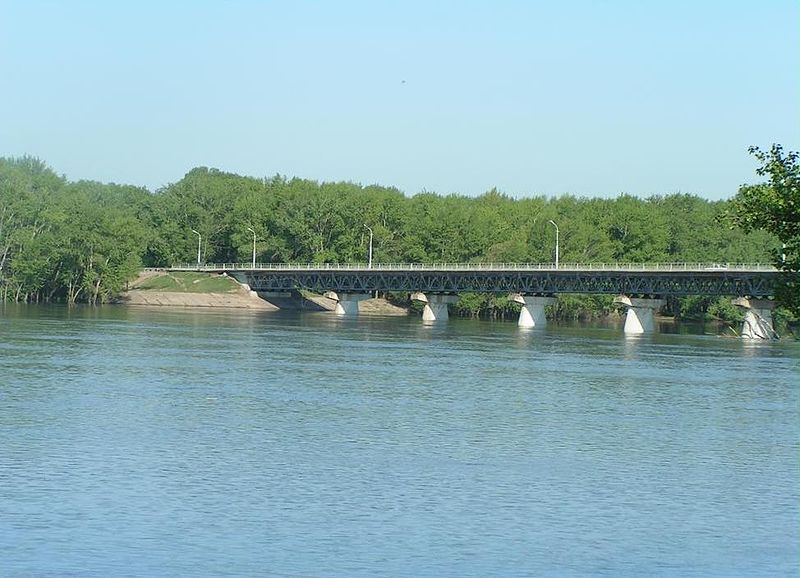 Ранжирование муниципальных программ по объемам бюджетного финансирования в 2016 году 13 муниципальных программ за счет средств бюджета Ленинского муниципального района (тыс.рублей).Диаграмма 3	Реализация МП за период 2015-2016 годах позволила привлечь кроме бюджета Ленинского муниципального района средства федерального, областного бюджетов, средства бюджетов городского и сельских поселений.В соответствии с Порядком разработки, реализации и оценки эффективности муниципальных программ Ленинского муниципального района проведен анализ степени соответствия уровня финансовых затрат, запланированных муниципальных программ Ленинского муниципального района, и фактических затрат за 2015 - 2016 годы в разрезе всех источников финансирования.	Сумма расходов на реализацию муниципальных программ Ленинского муниципального района в 2015 году за счет всех источников финансирования составила  42894,67 тыс.рублей, при этом  52,62 процентов – средства областного бюджета, 21,38 процентов – средства городского и сельских поселений, 15,75 процентов – средства бюджета Ленинского муниципального района, 10,23 процентов – за счет федерального бюджета и 0,02 процентов – за счет субвенции из областного бюджета.Таблица 4Общая сумма расходов на реализацию МП Ленинского муниципального района в 2016 году за счет всех источников финансирования 73071,43 тыс.рублей, из них основная доля 66,68 процентов приходится на средства областного бюджета; 12,90 процентов – бюджет муниципального района; 10,00 процентов - городского и сельских поселений; 10,42 процентов – федеральный бюджет. Таблица 5Диаграмма 4		За 2016 год финансирование муниципальных программ осуществлялось за счет  бюджетных средств. Доля финансирования МП за счет бюджетов всех уровней в общем объеме финансирования составила  100,0 процентов, в том числе: за счет бюджета района – 11,25  процентов, областного бюджета –58,12  процентов, федерального бюджета – 9,08 процентов, средства поселений – 21,55 процентов. Диаграмма 5	В среднем по всем утвержденным на 2016 год муниципальным программам Ленинского муниципального района уровень фактического финансирования от утвержденных ассигнований составил  88,64 процентов, за счет средств бюджета района – 93,02 процентов, областного бюджета – 85,58 процентов, бюджетов городского и сельских поселений – 90,79 процентов, федерального бюджета – 100,00 процентов. На снижение значения показателя исполнения программ в 2016 году повлияло  не выполнение подрядчиками объема работ в полном объеме, требующих финансирования  средств областного и федерального бюджетов и отсутствие финансирования, повлиявшее на образование кредиторской задолженности.	По итогам года процент финансирования муниципальных программ  в размере 100,00 процентов от запланированных к реализации за счет всех источников финансирования составил по следующим программам:	1.«Профилактика правонарушений на территории Ленинского муниципального района»  на 2016-2018 годы»;	2.«Молодой семье – доступное жилье» на 2016 год и на плановый период 2017 и 2018 годов";	3.«Программа по энергосбережению и повышению энергетической эффективности Ленинского муниципального района Волгоградской области 2016-2018 годы»;	4. «Духовно-нравственное воспитание граждан в Ленинском муниципальном районе на 2016 год и на плановый период 2017 и 2018 годов»;	5. «Развитие дошкольного образования Ленинского муниципального района на 2016-2018 годы»;	6. «Развитие туризма в Ленинском муниципальном районе на период 2016-2018 годы».	Процент выполнения мероприятий в размере от 80,00 до 99,99 процентов от запланированных к реализации за счет всех источников финансирования характеризуется по следующим муниципальным программам:	1. «Развитие территориального общественного самоуправления Ленинского муниципального района» на 2016-2018 годы (99,98 процентов);	2. «Комплексные меры противодействия злоупотреблению наркотиками и их незаконному обороту в Ленинском муниципальном районе на 2016 год и на плановый период 2017 и 2018 годов» (99,95 процентов);	3. «Устойчивое развитие сельских территорий Ленинского  муниципального района на 2016 -2018 годы и на период до 2020 года» ( 91,82 процентов);	4.«Повышение безопасности дорожного движения в Ленинском муниципальном районе на 2016 и на период до 2018 года» (88,70 процентов);	5.«Комплекс мер по созданию безопасных условий для обучающихся в общеобразовательных организациях Ленинского муниципального района на 2016-2018 годы» (84,65 процентов);	6.«Капитальное строительство и развитие социальной сферы Ленинского муниципального района на 2016-2018 годы» (83,99 процентов);	Муниципальная программа «Организация отдыха и оздоровления отдельных категорий детей в каникулярное время"  на 2016 год и на плановый период  2017  и 2018 годов» имеет нулевое значение, в результате изменений  в постановлении администрации Волгоградской области от 12.04.2016 № 169-п «О порядке предоставления путевок  в организации отдыха и оздоровления детей  с полной оплатой их стоимости за счет средств областного бюджета».Диаграмма 6	Исходя из анализа реализации МП на территории Ленинского муниципального района, следует отметить, что приоритетными направлениями в 2016 году являются: строительство социальных объектов, повышение безопасности дорожного движения, развитие территориального самоуправления, обеспечение жильем молодых семей,  создание безопасных условий для обучающихся в общеобразовательных учреждениях Ленинского муниципального района, организация отдыха и оздоровление детей в каникулярное время, развитие дошкольного образования, развитие сельских территорий, проведение профилактических мероприятий по предупреждению злоупотребления наркотиками и их незаконному обороту в районе, газификация муниципального района.VI. Информация о внесенных изменениях в муниципальные программы.	В ходе реализации муниципальных программ за 2016 год в среднем изменения были внесены по каждой программе 4 раза, основанием являлись изменения объема финансирования, целевых показателей в соответствии с законом Волгоградской области, решениями Ленинской районной Думы, решениями Советов депутатов сельских поселений.VII.  Оценка эффективности реализации муниципальных программы за 2016 год.	Оценка эффективности муниципальных программ по итогам 2016 года проводилась ответственными исполнителями муниципальных программ в соответствии с требованиями, определенными в Порядке, установленном администрацией Ленинского муниципального района. Результаты оценки эффективности муниципальных программ ответственные исполнители представили в составе годового доклада.		Критериями оценки явились:- конкретные результаты, достигнутые за отчетный период;- перечень мероприятий, выполненных и невыполненных (с указанием причин) в установленные сроки;- анализ факторов, повлиявших на ход реализации муниципальной программы;- данные об использовании бюджетных ассигнований и иных средств на выполнение мероприятий; - информацию о внесенных изменениях в муниципальную программу; - информацию для оценки эффективности реализации муниципальной программы.Оценка эффективности проводилась по 13 муниципальным программам.В соответствии с пунктом 7.6. Порядка по итогам проведенной оценкой эффективности  муниципальных программ установлено следующее:По  девяти муниципальным программам эффективность является среднеэффективной, так как числовое значение показателя оценки эффективности реализации муниципальной программы составляет от 50 до 80 баллов. На уменьшение количества баллов по муниципальным программам повлияли: - количество изменений, внесенных в муниципальную программу, которое в среднем составило 4 раза в год и отсутствие достижения целевых показателей до плановых значений в среднем 2 показателей по муниципальной программе.1. «Развитие туризма в Ленинском муниципальном районе на период 2016-2018 годы»;2. «Развитие дошкольного образования Ленинского муниципального района на 2016-2018 годы»;3. «Молодой семье – доступное жилье» на 2016 год и на плановый  период 2017 и 2018 годов;4.«Устойчивое развитие сельских территорий Ленинского  муниципального района на 2016-2018 годы и на период до 2020 года»;5.«Повышение безопасности дорожного движения в Ленинском муниципальном районе на 2016 год и на период до 2018 года»;6.«Комплексные меры противодействия злоупотреблению наркотиками и их незаконному обороту в Ленинском муниципальном районе в 2016 год и на плановый период 2017 и 2018  годов»;7.«Развитие территориального общественного самоуправления Ленинского муниципального района» на 2016-2018 годы;8.«Духовно-нравственное воспитание граждан в Ленинском муниципальном районе на 2016 год и на плановый период 2017 и 2018 годов»;9.«Профилактика правонарушений на территории Ленинского муниципального района»  на 2016-2018 годы».4 муниципальных программ являются низкоэффективными (числовое значение показателя оценки эффективности реализации муниципальной программы составляет от 30 до 50 баллов) в результате невыполнения программных мероприятий, образовавшейся кредиторской задолженности, отсутствия достижения целевых показателей более 3 в среднем, непроведение корректировки мероприятий и значений целевых показателей в соответствии с фактическим финансирования из бюджета Ленинского муниципального района.1.«Комплекс мер по созданию безопасных условий для обучающихся в общеобразовательных учреждениях Ленинского муниципального района на 2016-2018 годы»;2.«Организация отдыха и оздоровления отдельных категорий детей в каникулярное время»  на 2016 год и на плановый период до 2017  и 2018 годов;3.«Капитальное строительство и развитие социальной сферы Ленинского муниципального района на 2016-2018 годы»;4.«Программа по энергосбережению и повышению энергетической эффективности Ленинского муниципального района Волгоградской области 2016-2018 годы».На результаты оценки эффективности наибольшее влияние оказали следующие факторы: - недостижение целевых показателей муниципальных программ;- неполное выполнение запланированных мероприятий;- отсутствие своевременного финансирования и образование кредиторской задолженности;- изменения объемов финансирования,  в результате изменений  в постановлении администрации Волгоградской области от 12.04.2016 № 169-п «О порядке предоставления путевок  в организации отдыха и оздоровления детей  с полной оплатой их стоимости за счет средств областного бюджета».Перечисленные факторы явились следствием:- непроведение корректировки мероприятий и значений целевых показателей в соответствии с фактическим финансированием из бюджетов всех уровней;- низкое качество исполнения своих функций и реализации своих полномочий ответственными исполнителями и соисполнителями муниципальных программ;- невыполнения в полной мере утвержденного Порядка.  VIII. Ход реализации муниципальных программ на территории городского и сельских поселений Ленинского муниципального района.	На территории городского и сельских поселений Ленинского муниципального района в 2016 году реализованы 8 муниципальных программ, 2 из которых с участием Ленинского муниципального района и привлечением средств областного бюджета. Общий объем запланированных средств составил в анализируемом периоде 19900,47 тыс. рублей. На выполнение программных мероприятий направлено из бюджетов поселений в 2016 году – 18067,96  тыс.рублей или 90,79  процентов к запланированному уровню. В 2016 году в городском и сельских поселениях района привлечены средства областного бюджета в рамках  софинансирования  муниципальных программ 2003,97 тыс.рублей, средства федерального бюджета  - 5527,80 тыс.рублей.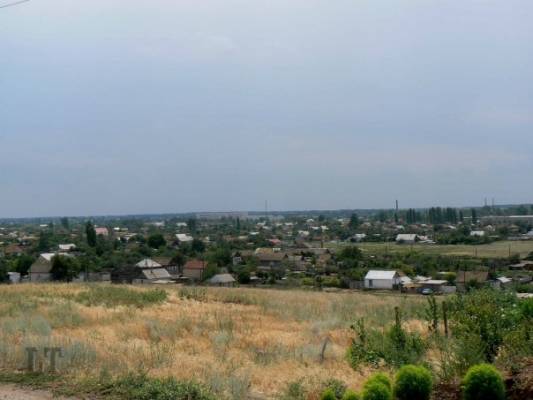 Ранжирование муниципальных программ по объемам бюджетного финансирования в 2016 году (тыс.рублей).Диаграмма  7	Исходя из анализа реализации МП на территории Ленинского муниципального района, следует отметить, что приоритетными направлениями в 2016 году являются: строительство социальных объектов, повышение безопасности дорожного движения, развитие территориального самоуправления, обеспечение жильем молодых семей,  создание безопасных условий для обучающихся в общеобразовательных учреждениях Ленинского муниципального района, организация отдыха и оздоровление детей в каникулярное время, развитие дошкольного образования, развитие сельских территорий, проведение профилактических мероприятий по предупреждению злоупотребления наркотиками и их незаконному обороту в районе, газификация муниципального района,  развитие духовно-нравственного воспитания граждан и развитие туризма.IX. Ход реализации ведомственных целевых программ Ленинского муниципального района в 2016 году.	За период 2016 года на территории Ленинского муниципального района сохранилась тенденция реализации 5 ведомственных целевых программы. Ведомственные целевые программы утверждены и реализованы в соответствии постановлением Администрации Ленинского муниципального района от 05.12.2008 № 1160 «Об утверждении Положения о разработке, утверждении и реализации ведомственных целевых программ».Таблица 7 	В 2016 году объем финансирования за счет средств бюджета Ленинского муниципального района на реализацию ведомственных целевых программ увеличился на 14916,24  тыс. рублей по сравнению с уровнем 2015 года и составили 57,20 процентов. Таблица 7Диаграмма  8	Фактические расходы по ведомственным целевым программам за 2016 год за счет средств бюджета Ленинского муниципального района составили 285265,49 тыс.рублей, в 2015 году за счет средств бюджета Ленинского муниципального района направлено 271936,305 тыс.рублей. Доля расходов в общем объеме расходов бюджета Ленинского муниципального района в 2014 году – 62,35 процентов, в 2013 году – 47,47 процентов.Таблица 8Диаграмма  9	Наибольшую долю финансирования как 2016 году, как и в 2015 году в ведомственных целевых программах занимает ведомственная целевая программа «Развитие образования Ленинского муниципального района» на 2016-2018 годы – 98,00 процентов, в 2015 году значение показателя составляло – 97,07 процентов. Данные по другим программам приведены в диаграмме 13.Диаграмма 10	В рамках реализации ведомственной целевой программы «Реализация мероприятий молодежной политики на территории Ленинского муниципального района на 2016 год и на плановый период до 2018 года» за 2016 год привлечено к занятию физической культурой и спортом,  и пропаганде здорового образа жизни в молодежной среде 5020 человек,  реализовано 4 проекта в рамках ведомственной программы, проведено 151 мероприятий в сфере молодежной политики, доля молодых людей в возрасте от 14 до 30 лет, вовлеченных в мероприятиях молодежной политики составила 17, 00 процентов. 	В ходе реализации ведомственной целевой программы «Эколого-просветительная деятельность на территории Ленинского муниципальная района на 2016-2018 годы» проведена акция «Очистим планету от мусора», в которой приняли участие учащиеся общеобразовательных учреждений, работники предприятий и учреждений района, проведена паспортизация отходов  I-IV классов опасности.	Реализуя ведомственную целевую программу «Мероприятия в области развития физической культуры и спорта по Ленинскому муниципальному району» на 2016год и на плановый период до 2018 года, в целом по Ленинскому муниципальному району выросло количество регулярно занимающихся физической культурой и спортом до 8079 человек. Для достижения высоких спортивных результатов работало 16 высококвалифицированных спортивных тренеров.	В рамках реализации ведомственной целевой программы «Развитие образования Ленинского муниципального района» на 2016-2018 годы достигнуты следующие целевые показатели: доля детей в возрасте от 3 года до 7 лет, обучающихся по программам дошкольного образования, скорректированных на численность детей 6-7 лет, обучающихся в школе составила 91,00 процент;   доля лиц, получивших аттестат о среднем (полном) общем образовании, от общего числа выпускников равна 94,00 процентов; доля детей, охваченных программами дополнительного образования составила 70,00 процентов; доля детей, обучающихся в общеобразовательных организациях  в 2016 году равна  99,97 процентов, соответственно доля детей в возрасте от 7-15 лет, не посещающих общеобразовательные организации – 0,03 процентов.	В 2016 году достигнуты плановые значения целевых показателей ведомственной целевой программы «Сохранение и развитие культуры Ленинского муниципального района Волгоградской области на 2016-2018годы» бюджет района, а, именно: доля представленных зрителю музейных предметов основного фонда составила 34,0 процентов; активность использования библиотечных фондов равна 2,26 процентов; количество участников любительских формирований самодеятельного народного творчества достигло 1750 человек; количество организованных культурных мероприятий для детей насчитывается 685 единиц; количеств, посещающих культурно-досуговые организации и творческие кружки на платной основе составило 1150 человек; посещаемость МБУ «Ленинский районный музей» - 0,216 посещений на 1 жителя; доля библиографических записей, внесенных в электронный каталог – 0,03 процентов.	Одновременно с реализацией ведомственных целевых программ, финансируемых из бюджета Ленинского муниципального района, 5 ведомственных целевых программ финансировались из бюджетов городского и сельских поселений, 2 муниципальные программы не достигли плановых значений. На данные цели из бюджетов направлено 26759,70 тыс.рублей или 97,00 процентов к плановым назначениям.	Таким образом, общий объем финансирования ВЦП на территории Ленинского муниципального района в целом в 2016 году за счет всех источников финансирования составил 316413,38 тыс. рублей или 96,24 процентов от запланированных объемов средств.Таблица 9Диаграмма 11X. Предложения и рекомендации по совершенствованию дальнейшей реализации муниципальных программ Ленинского муниципального района.	По итогам 2016 года реализации муниципальных программ и ведомственных целевых программ Ленинского муниципального района  и подведения основных результатов их реализации  следует отметить, что для ответственных исполнителей и соисполнителей муниципальных программ  и ведомственных целевых программ был трудным в рамках финансового обеспечения и работы с подрядными организациями.  	По итогам проведенного анализа о ходе реализации программ, в целях повышения эффективности их реализации, а также повышенным вниманием со стороны контрольных органов, отделом экономики администрации Ленинского муниципального района выработаны предложения и рекомендации по дальнейшей реализации муниципальных программ следующего содержания:1.Повысить ответственность исполнителей и соисполнителей муниципальных и ведомственных целевых программ, а, именно:- обеспечить выполнение целевых показателей и мероприятий программ в запланированных объемах;- своевременное проведение корректировки мероприятий и значений целевых показателей в соответствии с фактическим финансированием;- обеспечить своевременное  и качественное предоставление ежеквартальных отчетов и годовых докладов о ходе реализации муниципальных и ведомственных целевых программ;- обеспечить системную работу по своевременному заключению соглашений между ответственными исполнителями муниципальных программ и органами исполнительной власти Волгоградской области, органами  местного самоуправления о намерении участия в муниципальных программах Ленинского муниципального района по основным параметрам программ: возможные сроки реализации программ, сроки выполнения программных мероприятий, объемы и источники финансирования, выполнение целевых показателей;- обеспечить качество и точность планирования привлеченных средств (федеральных, областных, внебюджетных);- обеспечить своевременное утверждение (внесение изменений)  в планы-графики реализации муниципальных программ и ведомственных целевых программ;- обеспечить строгий контроль за реализацией программных мероприятий и объемами финансирования.2. Провести работу по повышению эффективности реализации отдельных муниципальных программ, ведомственных целевых программ с целью достижения эффективности муниципальных программ.3. Учесть результаты реализации и оценку эффективности муниципальных программ Ленинского муниципального района за 2017 год при осуществлении корректировки муниципальных программ на 2018-2020 годы.4. Обеспечить приоритетное финансирование (софинансирование) мероприятий муниципальных программ Ленинского муниципального района за счет средств федерального, областного бюджетов и внебюджетных источников путем участия в реализации федеральных и областных государственных программ.5. При формировании муниципальных программ ответственным исполнителям и соисполнителям муниципальных программ следует учитывать основные параметры государственных программ Российской Федерации и Волгоградской области.6. Своевременно осуществлять мониторинг реализации  муниципальных программ и ведомственных целевых программ, предусмотрев дисциплинарную ответственность за их необоснованное неисполнение.7. Обеспечить регистрацию муниципальных программ в федеральном государственном реестре документов стратегического планирования в соответствии с пунктом 4 Постановления Правительства Российской Федерации от 25.06.2015 № 631 «О порядке государственной регистрации документов стратегического планирования и ведения федерального государственного реестра документов стратегического планирования».8. Обеспечить обязательное общественное обсуждение проектов муниципальных программ в порядке, установленным администрацией Ленинского муниципального района.Исполнитель: зам.начальникаотдела экономики О.Н.ШуваловагодыКоличество муниципальных программУтвержденный объем бюджетных ассигнований за счет средств бюджета Ленинского муниципального района (тыс.рублей)20161310134,19Год Утвержденный объем расходов бюджета Ленинского муниципального района (тыс.рублей)Утвержденные объемы бюджетных ассигнований за счет средств бюджета района на реализацию  МП (тыс.рублей)% от бюджета района2015478613,817732,521,602016518427,7810134,191,95Год Общий фактический объем расходов бюджета Ленинского муниципального района, (тыс.рублей)Фактические расходы бюджета Ленинского муниципального района на реализацию  МП (тыс.рублей)% от бюджета района2015444594,576754,051,522016491329,669427,001,92Источники финансирования МПФактические расходы в 2015 году, тыс.рублейУровень финансовых затрат, %Федеральный бюджет4387,1310,23Областной бюджет22572,7152,62За счет субвенции с областного бюджета7,00,02Бюджет района6754,0515,75Бюджеты городского и сельских поселений9173,7821,38ВСЕГО:42894,67100,0Источники финансирования МПФактические расходы в 2016 году, тыс.рублейУровень финансовых затрат, %Федеральный бюджет7613,8710,42Областной бюджет48723,1066,68Бюджет района9427,0012,90Бюджеты городского и сельских поселений7307,4610,00ВСЕГО:73071,43100,0№ п/пНаименование ведомственной целевой программы1«Реализация мероприятий молодежной политики на территории Ленинского муниципального района на 2016 год и на плановый период до 2018 года»2«Эколого-просветительная деятельность на территории Ленинского муниципальная района на 2016-2018 годы»3«Мероприятия в области развития физической культуры и спорта по Ленинскому муниципальному району» на 2016 год и на  плановый период до 2018 года.4"Развитие образования Ленинского муниципального района" на 2016-2018 годы Отдела образования Администрации Ленинского муниципального района Волгоградской области5«Сохранение и развитие культуры Ленинского муниципального района Волгоградской области»  на 2016 - 2018 годыГод Утвержденный объем расходов бюджета Ленинского муниципального района (тыс.рублей)Утвержденные объемы бюджетных ассигнований за счет средств бюджета района на реализацию ВЦП (тыс.рублей)% от бюджета района2016518427,78296499,9457,20Год Общий фактический объем расходов бюджета Ленинского муниципального района, (тыс.рублей)Фактические расходы бюджета Ленинского муниципального района на реализацию  ведомственных целевых программ (тыс.рублей)% от бюджета района2016491329,66285265,4958,062015444594,57271936,3161,17Источники финансирования ВЦПУтверждено на 2016 год, тыс.рублейФактически исполнено2016 год, тыс.рублейпроцент выполнения, %Федеральный бюджет1409,121409,12100,00За счет субвенции с областного бюджета195867,00187874,5095,92Бюджет района100632,9497390,9996,78Бюджеты городского и сельских поселений27587,6026759,7097,00Внебюджетные средства1293,33979,0875,70Иные межбюджетные трансферты из бюджетов поселений2000,002000,00100,00ВСЕГО:328789,99316413,3896,24